ПРОЕКТ                     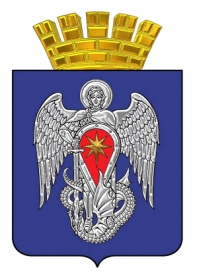 МИХАЙЛОВСКАЯ ГОРОДСКАЯ ДУМАВОЛГОГРАДСКОЙ ОБЛАСТИРЕШЕНИЕПринято Михайловской городской Думой 21 июня 2022 г.                                                                       № О назначении выборов депутатов Михайловской городской Думы Волгоградской области седьмого созываВ соответствии с Федеральными законами от 06 октября 2003 г. № 131-ФЗ «Об общих принципах организации местного самоуправления в Российской Федерации», от 12 июня 2002 г. № 67-ФЗ «Об основных гарантиях избирательных прав и права на участие в референдуме граждан Российской Федерации», Законом Волгоградской области от 06 декабря 2006 г. № 1373-ОД «О выборах в органы местного самоуправления Волгоградской области», и статьей 7 Устава городского округа город Михайловка Волгоградской области, Михайловская городская ДумаРЕШИЛА:1. Назначить выборы  депутатов Михайловской городской Думы Волгоградской области седьмого созыва на 11 сентября 2022 г.2. Настоящее решение вступает в силу со дня его официального опубликования.3. Контроль за исполнением настоящего решения возложить на постоянную комиссию по социальной политике и защите прав граждан.Председатель Михайловской городской Думы  Волгоградской области                                                                            В.Н. ГудковГлава городского округагород Михайловка Волгоградской области                                                                             А.В. Тюрин21 июня 2022 г.  